Silvester und Neujahr in DeutschlandSprachniveau A2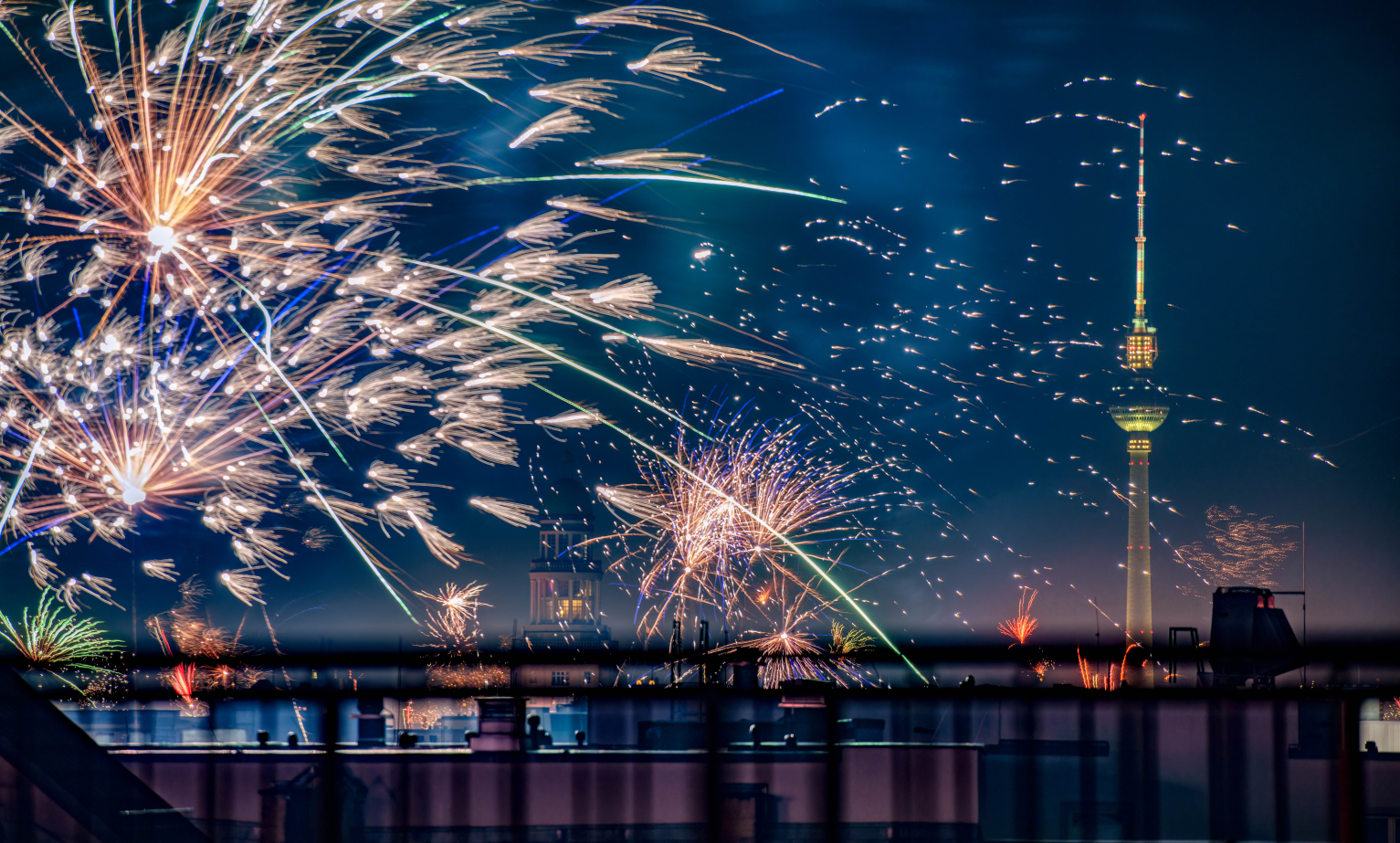 Feuerwerk in Berlin © Unsplash/Michael HeiseAm 31. Dezember, auch „Silvester“ genannt, feiern die Menschen in Deutschland den Beginn eines neuen Jahres. Wie genau? Das erfährst du hier.Glücksbringer 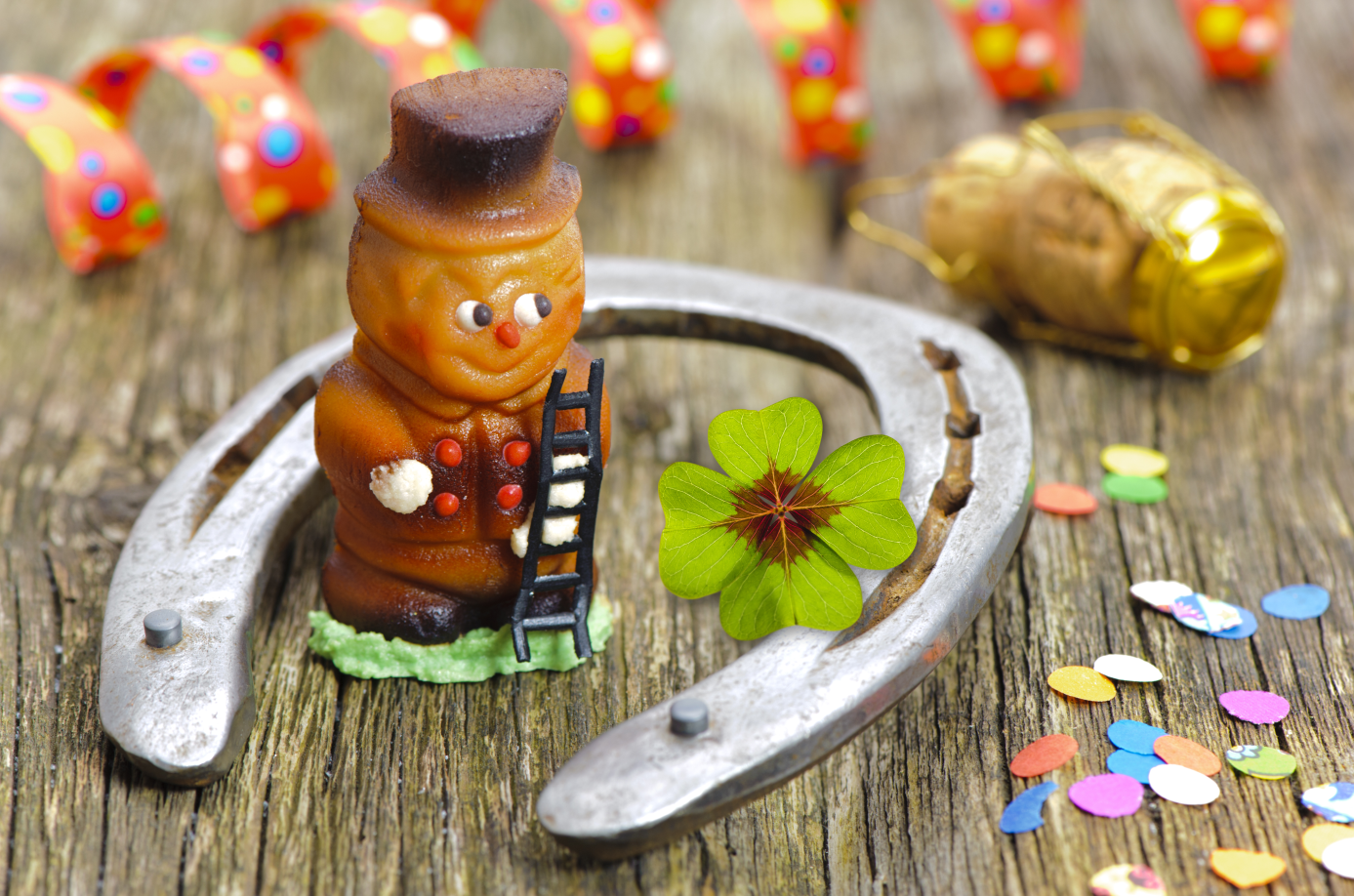 Glücksbringer © ColourboxViele Menschen schmücken ihr Zuhause am Silvestertag mit Glücksbringern. Sie sollen Glück bringen und das neue Jahr positiv beginnen lassen. Ein Klassiker ist das Glücksschwein aus Marzipan oder aus Schokolade. Aber auch ein vierblättriges Kleeblatt, ein Hufeisen oder ein Schornsteinfeger sollen im neuen Jahr für Glück und Erfolg sorgen.Rummelpottlaufen Am Silvesternachmittag und Silvesterabend kann man in einigen Regionen, besonders im Norden Deutschlands, Kinder und junge Leuten sehen, die in Kostümen in ihrer Nachbarschaft von Tür zu Tür gehen. Sie singen lustige Lieder und zeigen dabei einen „Rummelpott“. Das ist ein Topf, ein Korb oder eine Tasche. Nach dem Singen bekommen sie Süßigkeiten und manchmal sogar etwas Geld.„Dinner for One“Vor dem Silvesteressen gibt es in vielen deutschen Haushalten eine weitere sehr beliebte Tradition – die Fernsehsendung „Dinner for One“. Sie erzählt die Geschichte einer älteren Dame, Miss Sophie, die ihren 90. Geburtstag feiert. Da all ihre Freunde bereits verstorben sind, spielt ihr Butler James die Rollen ihrer Freunde. Dieser lustige Sketch gehört für viele Menschen in Deutschland zu Silvester dazu.Silvesteressen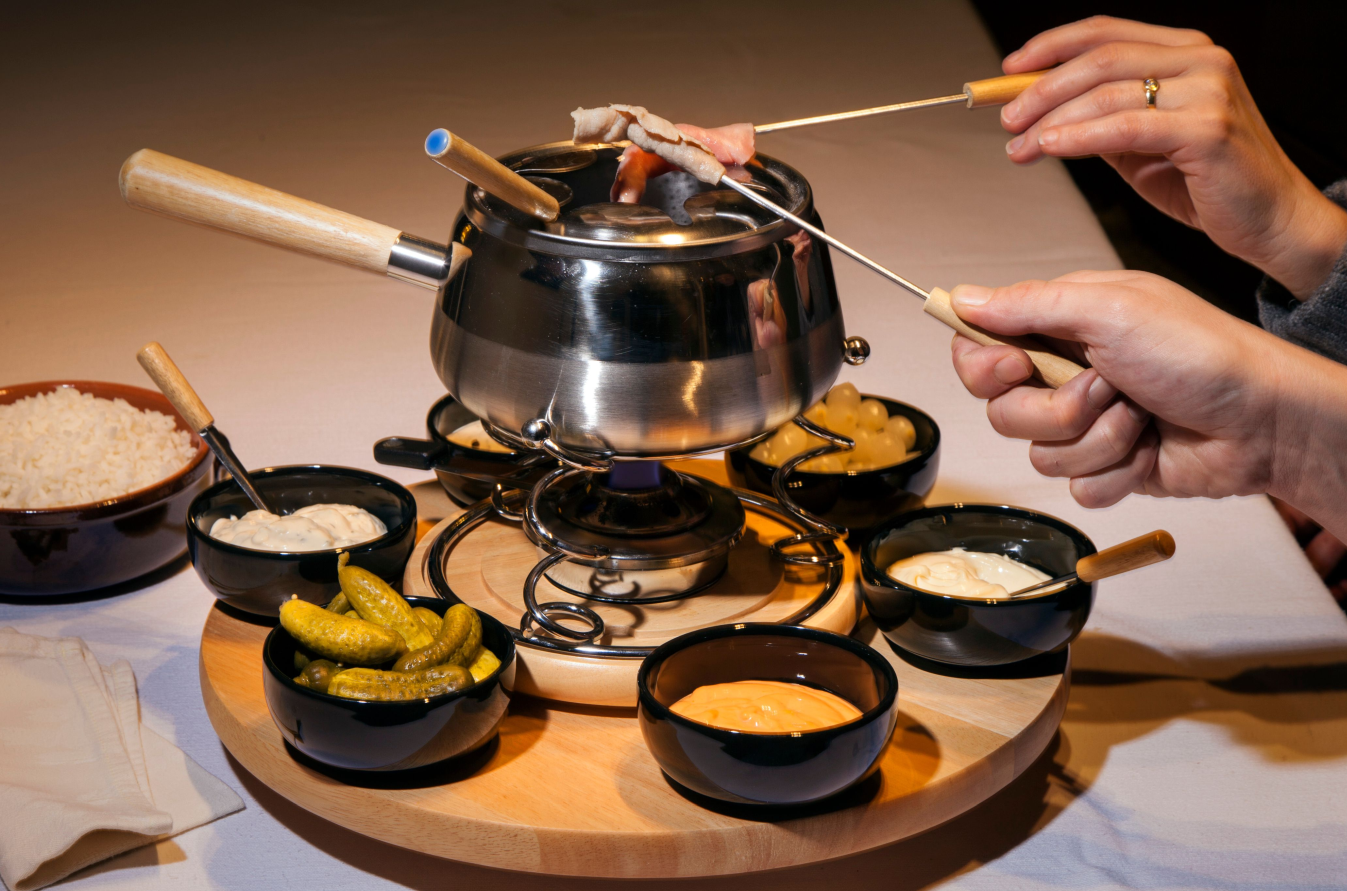 Fondue © Alain Intraina/Getty Images via Canva.comDas Silvesteressen ist in Deutschland oft sehr festlich. Viele Familien und Freunde kommen zusammen, um gemeinsam zu feiern und zusammen ein leckeres Essen zu genießen. Ein beliebtes Gericht ist der Silvesterkarpfen: ein Fisch, der oft mit Kartoffelsalat serviert wird. Fondue und Raclette stehen am letzten Abend des Jahres auch auf vielen Esstischen, da man beide Gerichte besonders gut und besonders lange mit Freundinnen und Freunden oder der Familie genießen kann. Aber auch die süßen Berliner, eine Art Donut, essen viele Menschen sehr gerne. In manchen Regionen in Deutschland nennt man sie auch Krapfen.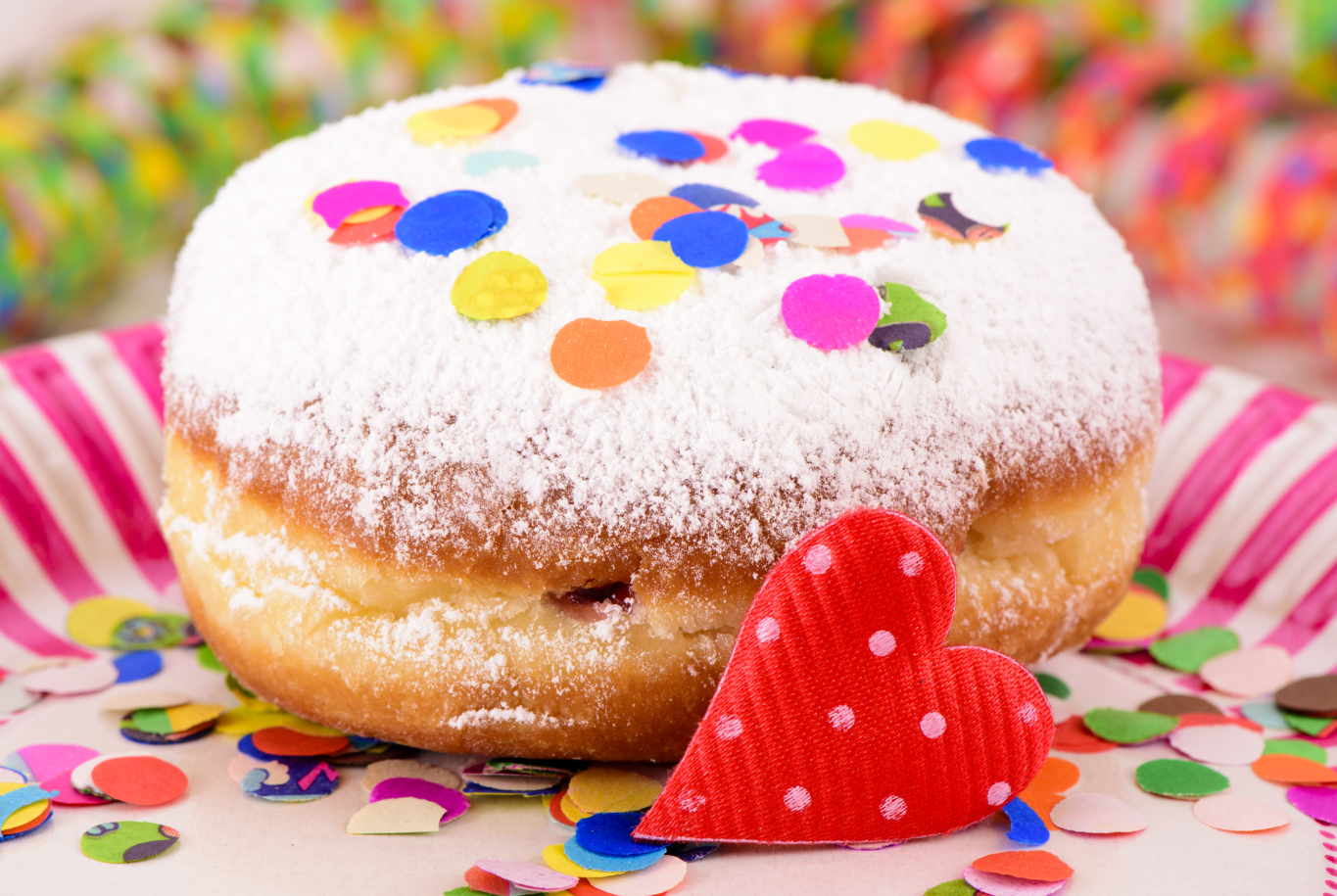 Krapfen © ColourboxFeuerwerk Am Silvesterabend um Mitternacht werden überall im Land Feuerwerke veranstaltet. Die Menschen kommen auf öffentlichen Plätzen oder vor ihren Häusern zusammen und genießen das bunte Spektakel am Himmel. Auch das laute Knallen von Silvesterböllern gehört für viele zu Silvester in Deutschland dazu. Viele Menschen sehen aber auch die negativen Auswirkungen auf die Umwelt, die Gesundheit und die Tiere und möchten sie deshalb verbieten oder reduzieren.Gute Wünsche und Anstoßen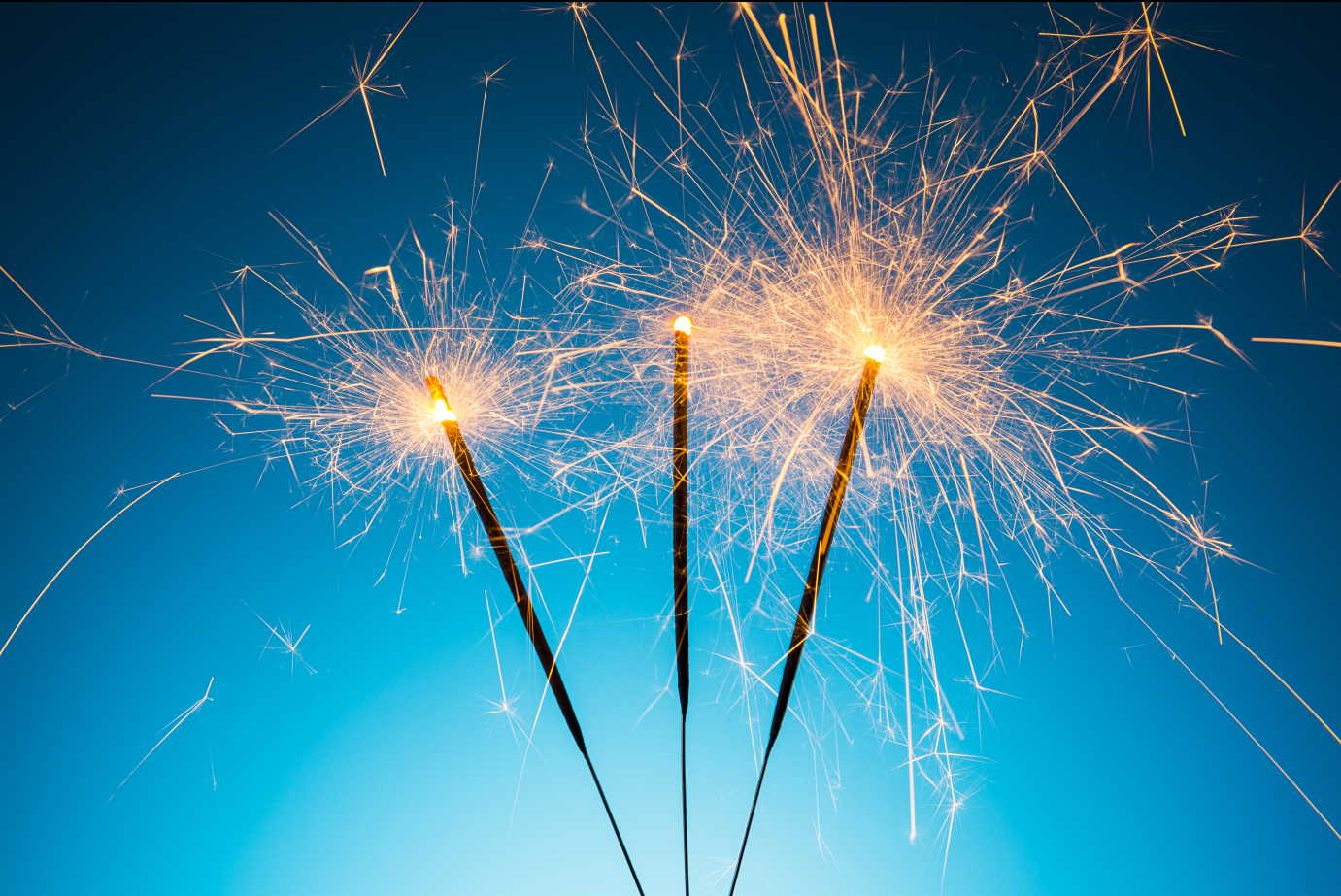 Wunderkerzen © Colourbox/R. ClassenMenschen, die sich an den letzten Tagen des Jahres begegnen, wünschen sich oft „Einen guten Rutsch!“. Am Abend des 31. Dezember feiern viele Menschen Silvester auf Silvesterpartys oder auch gemütlich zu Hause. Um Mitternacht sehen sie das Feuerwerk an, zünden Wunderkerzen an und stoßen mit einem Getränk, oft mit einem Glas Champagner oder Sekt, an. Die Menschen wünschen sich gegenseitig ein „Frohes neues Jahr!“ oder „Prosit Neujahr!“ und umarmen sich. NeujahrsspaziergangNach einer langen Silvesternacht beginnt der 1. Januar für viele am liebsten in der Natur. Am Neujahrstag gehen viele Menschen in Deutschland gerne spazieren, um frische Luft zu schnappen und das neue Jahr aktiv zu begrüßen. Wälder, Strände und Parks sind oft gut besucht. Eisbaden 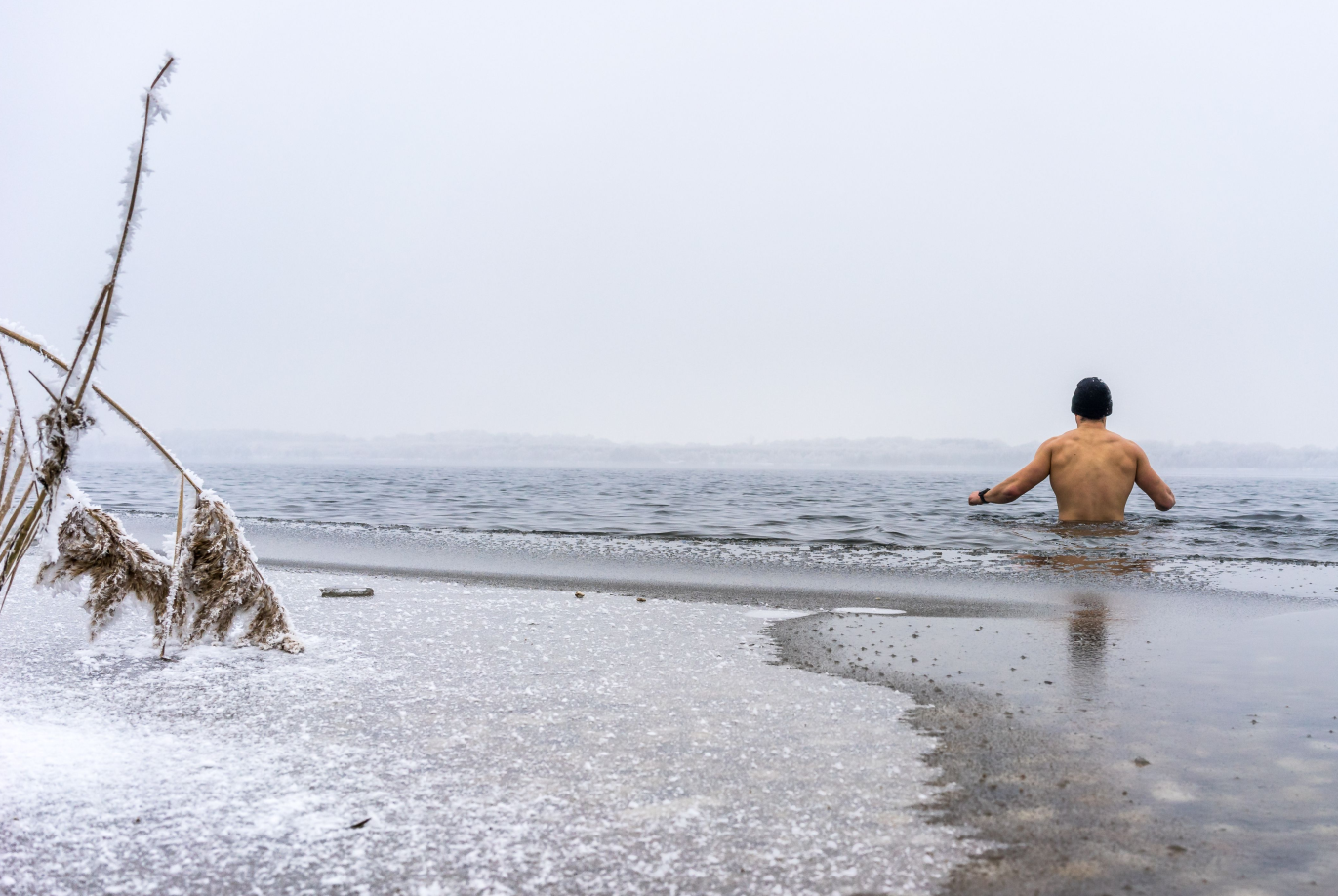 Eisbaden © David Ziegler/Getty Images via Canva.comEiskaltes Wasser und eisige Temperaturen, das ist vielen Leuten am 1. Januar egal. Sie gehen ins Wasser und begrüßen das neue Jahr traditionell beim „Eisbaden“. An Nord- und Ostsee, aber auch an vielen Seen und Flüssen in Deutschland treffen sich oft große Gruppen zu dieser Tradition. Neujahrskonzert 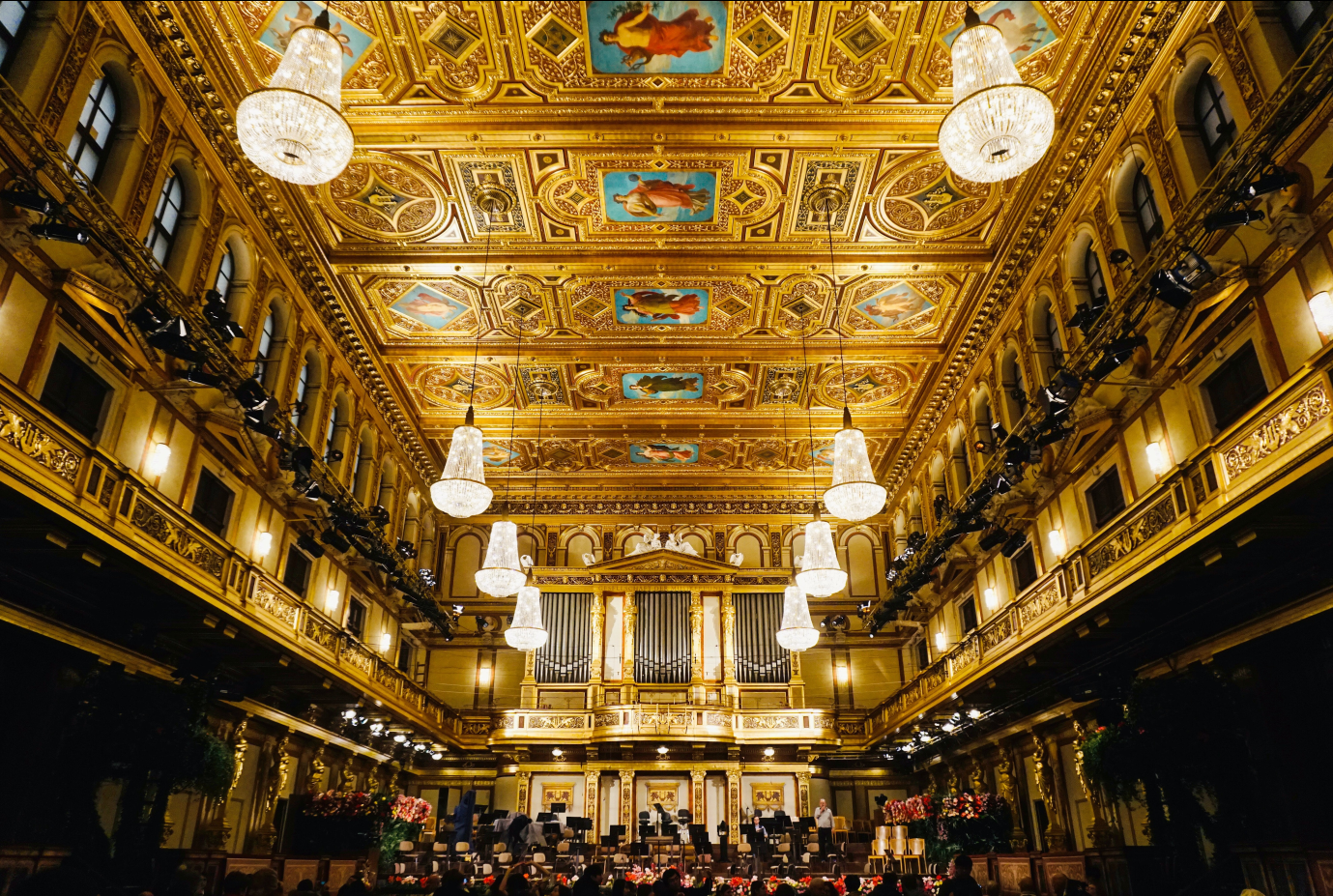 Großer Musikvereinssaal in Wien © Unsplash/Bells MayerWer es lieber etwas ruhiger mag am 1. Januar, genießt das Neujahrskonzert der Wiener Philharmoniker live im Fernsehen, im Radio oder aber direkt vor Ort in der Wiener Staatsoper. Dieses weltberühmte Konzert hat eine lange Tradition und viele Menschen wünschen sich, einmal in ihrem Leben am Neujahrstag in Wien dabei sein zu können.Gute VorsätzeViele Menschen nehmen sich für das neue Jahr vor, etwas in ihrem Leben zu verändern. Sie möchten zum Beispiel mehr Sport machen, mehr Zeit mit der Familie haben oder gesünder leben. Diese Ziele nennt man „gute Vorsätze“.All diese Traditionen machen Silvester und Neujahr in Deutschland zu einem bunten und vielfältigen Fest. Egal, ob auf einer großen Feier oder einem gemütlichen Treffen mit Freundinnen und Freunden zu Hause, mit Wunderkerze oder Feuerwerk, mit einem Eisbad oder einem Waldspaziergang – die Menschen hier feiern den Jahreswechsel mit viel Freude und guten Wünschen für das kommende Jahr. Anna-Lena Schenck arbeitet als freie Autorin.Januar 2024Worterklärungenerfahren: etwas erleben, etwas lernenschmücken: dekorierenSilvester: Der 31. Dezember heißt in einigen europäischen Sprachen Silvester.der Glücksbringer, die Glücksbringer: etwas, das Glück bringen solldas Marzipan: eine Süßigkeit aus fein gemahlenen Mandeln, Puderzucker und Rosenwasserdas Hufeisen, die Hufeisen: ein Stück Metall, das Pferde, die auf Asphalt laufen müssen, an den Hufen habender Schornsteinfeger, die Schornsteinfeger: eine Person in schwarzer Kleidung, die in Häusern die Schornsteine reinigtfür etwas sorgen: hier bringender Erfolg, die Erfolge: etwas schaffen, ein Ziel erreichendas Kostüm, die Kostüme: oft lustige Kleidung, die man zum Beispiel zu Karneval anzieht die Nachbarschaft: die Nachbarinnen und Nachbarn in deiner Straßedie Süßigkeit, die Süßigkeiten: zum Beispiel Bonbons, Lollis, Schokolade, etc.der Haushalt, die Haushalte: der Ort, an dem man wohnt, das Zuhausedie Fernsehsendung, die Fernsehsendungen: ein Programm im Fernsehenfestlich: besonders schöndas Gericht, die Gerichte: hier etwas zu Essen, eine Speisedas Raclette: eine Käsespezialität aus der Schweizdas Feuerwerk, die Feuerwerke: eine spezielle Veranstaltung, bei der viele bunte Lichter am Himmel explodierenknallen: hier: Silvesterböller anzündender Silvesterböller, die Silvesterböller: kleine laute Dinge, die Menschen zu Silvester benutzen, um das neue Jahr zu feierndie Auswirkung, die Auswirkungen: ein Effekt, eine Konsequenzverbieten: sagen, dass man etwas nicht darfeinen „Guten Rutsch!“ wünschen: Mit „Einen guten Rutsch“! wünscht man, dass die andere Person gut ins neue Jahr kommt. Wo das Wort „Rutsch“ herkommt, weiß man nicht genau. Manche sagen vom altdeutschen „Rutsch“ = Reise, andere, dass es vom jüdischen Neujahrsfest Rosch ha-Shana kommt.anzünden: zum Beispiel eine Kerze mit Feuer anmachendie Wunderkerze, die Wunderkerzen: ein kleiner Stab, den man anzünden kann und der dann Funken versprühtanstoßen: hier: wenn man zwei Gläser mit Getränken aneinander tipptsich gegenseitig etwas wünschen: hier: zueinander sagensich umarmen: wenn zwei Menschen ihre Arme um den anderen legender Neujahrstag: der 1. Januarfrische Luft schnappen: frische Luft atmen, sich draußen bewegen, rausgeheneiskalt: sehr kalteisig: sehr kaltweltberühmt: auf der ganzen Welt bekanntsich vornehmen: sagen, dass man etwas machen möchteder gute Vorsatz, die guten Vorsätze: Dinge, die man im neuen Jahr anders oder besser machen möchtevielfältig: wenn es viele Varianten gibtder Jahreswechsel, die Jahreswechsel: die Zeit zwischen Silvester und dem 1. Januar